AAAVT2225, Ch. Gascon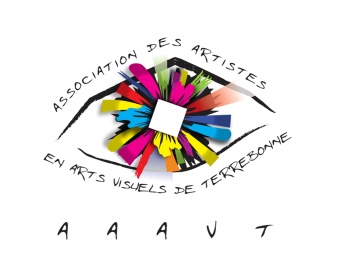 CP 82087 CHEMIN-GASCONLachenaie, QuébecJ6X 4B2www.aaavt.orginfo@aaavt.org				               Notre missionPromouvoir les arts visuels – Réaliser des activités artistiques et culturelles Regrouper les efforts et le talent des artistes de Terrebonne et de la région Favoriser la création et la diffusion des arts visuels – Favoriser un lieu de rencontre.FORMULAIRE D’ADHÉSION 2018-2019		NOUVELLE DEMANDE			RENOUVELLEMENTVeuillez cocher votre profil d’artiste et votre discipline :	Professionnel		Semi-professionnel		Amateur	Peinture		Photographie			Sculpture	Autre :________________________________Pour les nouveaux membres, vous devez avoir 18 ans et plus, joindre 7 à 10 photos de vos œuvres, de bonne qualité, votre CV et votre démarche artistique.COTISATION ANNUELLENouveau membre ou renouvellement après le 1er mai :	 Résident de Terrebonne :                                                                        50$	 Extérieur :                                                                                                   55$Renouvellement avant le 1er mai:	Résident de Terrebonne :                                                                         40$	Extérieur :                                                                                                    45$(Faites parvenir votre chèque au nom de AAAVT ainsi que le formulaire d’adhésion à l’adresse indiquée ci-haut)En signant le présent document, je consens à participer aux expositions dans les commerces(Expocom) selon mes disponibilités.SIGNATURE :DATE (jour/mois/année) :Dès réception et approbation de votre dossier, vous recevrez, par la poste, votre carte de membre valide du 1er avril au 31 mars.NOM : PRÉNOM :ADRESSE :ADRESSE :VILLE :CODE POSTAL :TÉL. DOMICILE :CELLULAIRE :COURRIEL :SITE INTERNET :